Canon Joe wishes everybody a very Happy & Holy Christmas and best wishes for the New Year.Sisters Vianney & Gwyn:  wish you all a very happy Christmas and every blessing in the New Year. Crib Offerings:  this year all offerings will go to Friends of the Holy Land.  Every penny will help the poorest Christian families with education, employment, health and housing, especially in and around Bethlehem, the West Bank, Gaza & Israel.Aid to the Church in Need:  the recent appeal & collection raised a total of £341.22.The Universe:  please remember that the cost of this paper for our Parish is only 50p, and all proceeds are for the Parish.Collection: Last weekend was £226.21 with a further £456.00 from the Gift Aid envelopes.  Gift Aid donations given this week mean our parish can claim back £159.25 from tax already paid.  The December collection for the Parish Maintenance Fund raised £440.43, of which £181.60 was Gift Aided. The Parish Maintenance Fund for January will take place next weekend, 2nd / 3rd January. Please consider giving your offertory collection in a Gift Aid envelope if you pay tax. Items for the bulletin: to Carmel Smith, tel 01244 830985 or e-mail carmel_smith@sky.com by Weds evening please.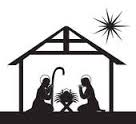 